Planche de jeu Le temps et la températurePlanche de jeu Le temps et la température
(pour Accommodation)Planche de jeu Le temps et la température
(pour Enrichissement pour classe combinée)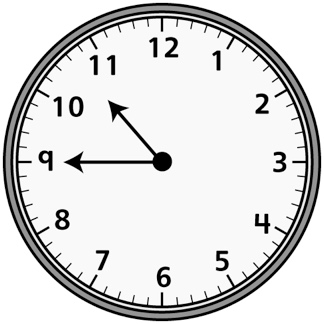 LundiLe mois après août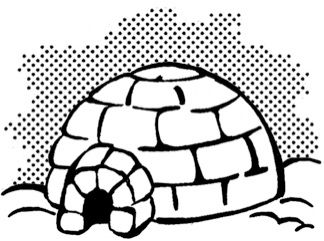 Janvier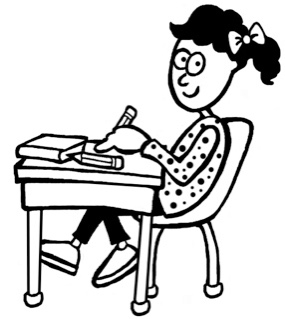 Le jour après mardi8:30SamediLe troisième mois2:45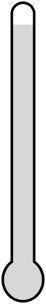 2:15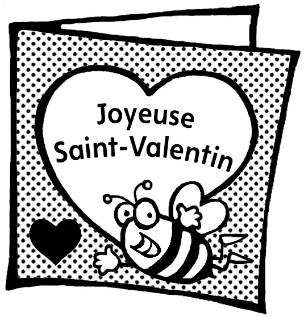 Le 1e jour de la semaineAvril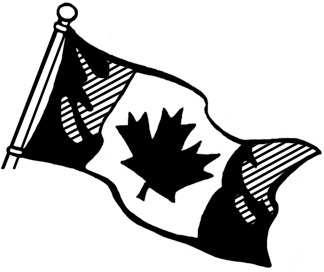 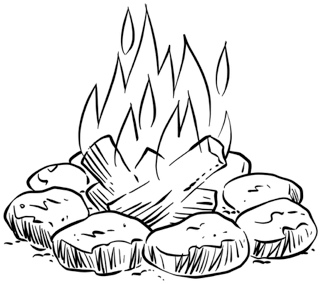 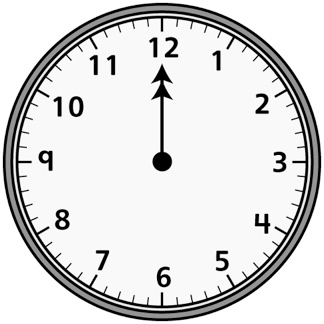 Jeudi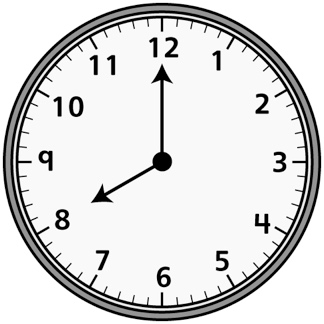 LundiLe 9e mois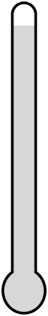 Janvier8:30Le jour après vendrediMars2:3010 heures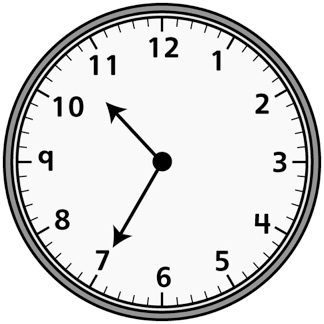 LundiDeux mois après juillet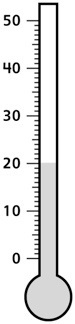 L’eau gèle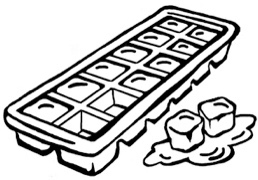 Le mois après décembreTrois jours après dimanche8:05SamediTrois mois avant juillet 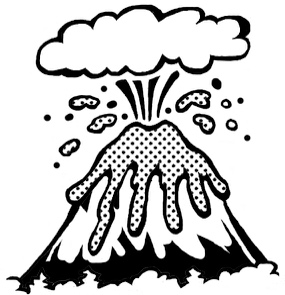 L’eau bouille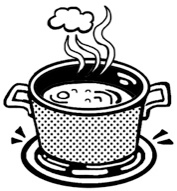 2:55MarsLe 1er jour de la semaineJuilletJuinTiède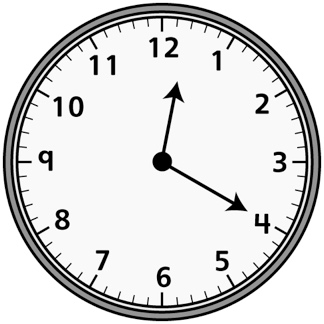 Jeudi